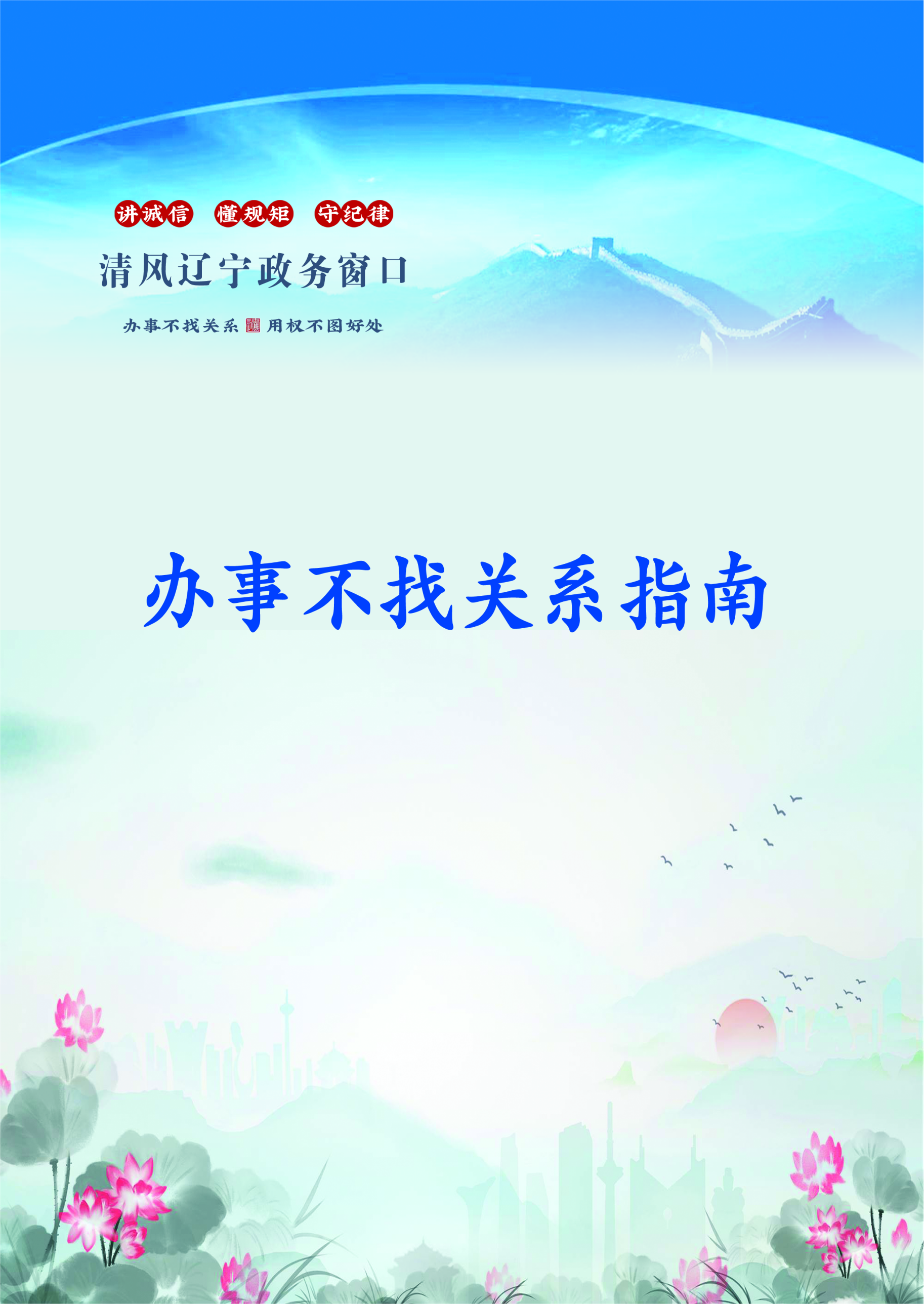 目录公安权力事项清单	（1）办事不找关系路径	（4）合规办事业务指南	（6）违规禁办事项清单	（23）容缺办理事项清单	（26）办事不找关系路径1、我省户籍居民首次申办普通护照2、我省户籍居民申办普通护照换发3、我省户籍居民申办普通护照补发4、我省户籍居民申办往来港澳通行证及签注5、我省户籍居民申办往来港澳通行证团队旅游签注再次签注6、我省户籍居民申办往来港澳通行证探亲签注再次签注7、我省户籍居民申办往来港澳通行证逗留签注再次签注8、我省户籍居民申办大陆居民往来台湾通行证及签注9、我省户籍居民申办大陆居民往来台湾通行证探亲签注再次签注政务服务出入境分中心窗口合规办事业务指南一、出入境管理类1.我省户籍居民首次申办普通护照1.1  需提供要件 ①符合《出入境证件相片照相指引》标准的照片（资料来源：窗口免费照相）②中国公民出入境证件申请表（资料来源：窗口提供）③居民身份证；在居民身份证领取、换领、补领期间，可以提交临时居民身份证（资料来源：申请人）④未满十六周岁的，由其监护人陪同，除提交上述申请材料外，还应提交监护证明（如出生证明、户口簿等），以及监护人的居民身份证或者护照等身份证明及复印件；监护人无法陪同的，可以委托他人陪同，但还应当提交监护人委托书，以及陪同人的居民身份证或者护照等身份证明（资料来源：申请人）⑤登记备案的国家工作人员的除提交①②③项的申请材料外，还应提交本人所属工作单位或者上级主管单位按照人事管理权限审批后出具的同意办理普通护照的意见（资料来源：申请人）⑥现役军人除其提交第①②项的申请材料外、还应提交本人的身份证明（如身份证、军官证等）及复印件，以及具有审批权的军队系统主管部门出具的同意办理普通护照的意见（资料来源：申请人）1.2  办理路径：窗口办：各市、县及部分区公安出入境窗口1.3  办理时限：6个工作日1.4  温馨提示：咨询电话：12367  0421-26130482.我省户籍居民申办普通护照换发2.1  需提供要件 ①符合《出入境证件相片照相指引》标准的照片（资料来源：窗口免费照相）②中国公民出入境证件申请表（资料来源：窗口提供）③居民身份证；在居民身份证领取、换领、补领期间，可以提交临时居民身份证（资料来源：申请人）④未满十六周岁的，由其监护人陪同，除提交上述申请材料外，还应提交监护证明（如出生证明、户口簿等），以及监护人的居民身份证或者护照等身份证明及复印件；监护人无法陪同的，可以委托他人陪同，但还应当提交监护人委托书，以及陪同人的居民身份证或者护照等身份证明（资料来源：申请人）⑤登记备案的国家工作人员的除提交①②③项的申请材料外，还应提交本人所属工作单位或者上级主管单位按照人事管理权限审批后出具的同意办理普通护照的意见（资料来源：申请人）⑥现役军人除其提交第①②项的申请材料外、还应提交本人的身份证明（如身份证、军官证等）及复印件，以及具有审批权的军队系统主管部门出具的同意办理普通护照的意见（资料来源：申请人）⑦换发普通护照的除提交①②③项的申请材料外，还需提交原普通护照及复印件。定居国外的中国公民短期回国申请换发普通护照的，还需提交定居国外的有效证明和暂住地公安机关出具的暂住证明（资料来源：申请人）2.2  办理路径：窗口办：各市、县及部分区公安出入境窗口2.3  办理时限：6个工作日。2.4  温馨提示：咨询电话：12367  0421-26130483.我省户籍居民申办普通护照补发3.1  需提供要件 ①符合《出入境证件相片照相指引》标准的照片（资料来源：窗口免费照相）②中国公民出入境证件申请表（资料来源：窗口提供）③居民身份证；在居民身份证领取、换领、补领期间，可以提交临时居民身份证（资料来源：申请人）④未满十六周岁的，由其监护人陪同，除提交上述申请材料外，还应提交监护证明（如出生证明、户口簿等），以及监护人的居民身份证或者护照等身份证明及复印件；监护人无法陪同的，可以委托他人陪同，但还应当提交监护人委托书，以及陪同人的居民身份证或者护照等身份证明（资料来源：申请人）⑤登记备案的国家工作人员的除提交①②③项的申请材料外，还应提交本人所属工作单位或者上级主管单位按照人事管理权限审批后出具的同意办理普通护照的意见（资料来源：申请人）⑥现役军人除其提交第①②项的申请材料外、还应提交本人的身份证明（如身份证、军官证等）及复印件，以及具有审批权的军队系统主管部门出具的同意办理普通护照的意见（资料来源：申请人）⑦补发普通护照的除提交①②③项的申请材料外，还需提交原普通护照损毁、遗失或被盗的情况说明；因普通护照损毁申请补发的，还需提交损毁的普通护照。定居国外的中国公民短期回国申请补发普通护照的，还需提交定居国外的有效证明和暂住地公安机关出具的暂住证明（资料来源：申请人）3.2  办理路径：窗口办：各市、县及部分区公安出入境窗口3.3  办理时限：6个工作日。3.4  温馨提示：咨询电话：12367  0421-26130484.我省户籍居民申办往来港澳通行证及签注4.1  需提供要件 （1）内地居民单独申请往来港澳通行证①填写《中国公民出入境证件申请表》（资料来源：窗口提供）②提交符合《出入境证件相片照相指引》标准的申请人照片（资料来源：窗口免费照相）③交验申请人居民身份证原件，申请人未满16周岁也可交验居民户口簿，军人应交验军人身份证明。上述身份证件须留存复印件或者电子扫描图片（资料来源：申请人）④按规定提交或者核验指纹信息（资料来源：申请人）军人、登记备案的国家工作人员，应当提交本人所属单位或者上级主管单位按照人事管理权限审批后出具的同意办理出入境证件的函。未实行按需申领护照地区的内地居民，还须按照有关规定出具相关证明材料。（2）内地居民申请往来港澳签注①填写《中国公民出入境证件申请表》（资料来源：窗口提供）②有效往来港澳通行证（同时申请往来港澳通行证的除外）（资料来源：申请人）③内地居民按照中华人民共和国出入境管理局有关规定在非常住户口所在地申请往来港澳签注的，还须提交符合在非常住户口所在地申请条件的证明。军人、登记备案的国家工作人员，应当提交本人所属单位或者上级主管单位按照人事管理权限审批后出具的同意办理出入境证件的函。未实行按需申领护照地区的内地居民，还须按照有关规定出具相关证明材料。（资料来源：申请人）内地居民按照国家移民管理局有关规定在非常住户口所在地申请往来港澳签注的，还须提交符合在非常住户口所在地申请条件的证明。军人、登记备案的国家工作人员，应当提交本人所属单位或者上级主管单位按照人事管理权限审批后出具的同意办理出入境证件的函。未实行按需申领护照地区的内地居民，还须按照有关规定出具相关证明材料（资料来源：申请人）内地居民同时申请往来港澳通行证和签注的，无须重复提交相关材料。④与申请往来港澳签注事由相关的申请材料（资料来源：申请人）a.探亲提交被探望亲属在香港或者在澳门定居、长期居住、就业、就学证明复印件，交验亲属关系证明原件，并提交复印件（资料来源：申请人）亲属在香港定居的，提交香港居民身份证、港澳居民来往内地通行证复印件，亲属是外国籍的，提交香港永久性居民身份证、外国护照复印件（资料来源：申请人）亲属在香港长期居住的，提交香港居民身份证、有效期一年以上的有效香港进入许可以及有效旅行证件复印件（资料来源：申请人）亲属在香港就业、就学的，提交相应香港进入许可复印件以及有效旅行证件复印件（资料来源：申请人）亲属在澳门定居的，提交澳门居民身份证、港澳居民来往内地通行证复印件，亲属是外国籍的，提交澳门永久性居民身份证、外国护照复印件（资料来源：申请人）亲属在澳门长期居住的，提交澳门居民身份证或者澳门特别逗留证、有效旅行证件复印件（资料来源：申请人）亲属在澳门就业的，提交澳门主管部门批准在澳门就业的证明文件复印件、有效旅行证件复印件（资料来源：申请人）亲属在澳门就学的，提交澳门高校录取通知书或者在学证明书复印件、有效旅行证件复印件（资料来源：申请人）亲属关系证明包括：结婚证、出生证、载明亲属关系的户口簿、户口所在地公安派出所出具的亲属关系证明、其他能够证明亲属关系的具有法律效力的证明（资料来源：申请人）向同一受理部门再次申请赴香港或者澳门探望同一亲属（配偶和姻亲除外）的，免交亲属关系证明（资料来源：申请人）b.商务交验营业执照副本；企业机构人员还须提交企业机构为本人缴纳社会保险的凭证（申请多次商务签注的，须连续6个月以上缴纳社会保险）或者本人属于该企业机构的有关证明文件；企业机构出具的赴港澳商务活动事由说明（资料来源：申请人）企业机构在备案时已提交过上述有关证明材料的，企业机构人员在备案有效期内申请商务签注时无须重复提交有关证明材料（资料来源：申请人）c.团队旅游。免交与申请事由相关的申请材料（资料来源：申请人）d.个人旅游。免交与申请事由相关的申请材料（资料来源：申请人）e.逗留赴香港随任、就学、就业、居留、培训人员或者作为受养人赴香港依亲的人员，须交验香港入境事务处出具的相应进入许可原件，并提交复印件；通过劳务经营公司申请赴香港就业的，还须提交劳务经营公司出具的《关于办理内地劳务人员赴香港证件的函》；逗留签注有效期届满，继续申请逗留签注的，交验香港入境事务处出具的延期许可原件，并提交复印件（资料来源：申请人）赴澳门随任，须提交中央人民政府驻澳门特别行政区联络办公室人事部出具的《驻澳门内派人员未成年子女随任身份证明表》（资料来源：申请人）赴澳门就学，须交验澳门教育及青年发展局出具的《确认录取证明书》及澳门高等院校录取通知书原件，并提交复印件；逗留签注有效期届满，继续申请逗留签注的，提交澳门高等院校出具的在学证明原件（资料来源：申请人）。赴澳门就业，须交验澳门治安警察局居留及逗留事务厅出具的《“雇员身份的逗留许可”申请表》或者澳门劳工事务局、澳门社会文化司出具的有申请人姓名的批准文件原件，并提交复印件；通过劳务经营公司申请赴澳门就业，还须提交劳务经营公司出具的《关于办理内地劳务人员赴澳门证件的函》；逗留签注有效期届满，继续申请逗留签注的，提交澳门治安警察局居留及逗留事务厅出具的有申请人姓名的续期名单表，或者交验澳门劳工事务局、澳门社会文化司出具的有申请人姓名的批准文件原件，并提交复印件（资料来源：申请人）赴澳门就业人员的亲属，须交验澳门治安警察局居留及逗留事务厅出具的批准通知书原件，并提交复印件（资料来源：申请人）f.其他。持逗留签注在香港（澳门）期间申请赴澳门（香港）的，须交验往来港澳通行证及逗留签注原件，并提交复印件。因其他特殊事由申请赴香港或者澳门，须交验与申请事由相关的申请材料原件，并提交复印件（资料来源：申请人）4.2  办理路径：窗口办：各市、县及部分区公安出入境窗口4.3  办理时限：6个工作日。4.4  温馨提示：咨询电话：12367  0421-26130485.我省户籍居民申办往来港澳通行证团队旅游签注再次签注5.1  需提供要件 ①填写《中国公民出入境证件申请表》（资料来源：窗口提供）②有效往来港澳通行证（同时申请往来港澳通行证的除外）（资料来源：申请人）③内地居民按照中华人民共和国出入境管理局有关规定在非常住户口所在地申请往来港澳签注的，还须提交符合在非常住户口所在地申请条件的证明。军人、登记备案的国家工作人员，应当提交本人所属单位或者上级主管单位按照人事管理权限审批后出具的同意办理出入境证件的函。未实行按需申领护照地区的内地居民，还须按照有关规定出具相关证明材料（资料来源：申请人）内地居民按照国家移民管理局有关规定在非常住户口所在地申请往来港澳签注的，还须提交符合在非常住户口所在地申请条件的证明。军人、登记备案的国家工作人员，应当提交本人所属单位或者上级主管单位按照人事管理权限审批后出具的同意办理出入境证件的函。未实行按需申领护照地区的内地居民，还须按照有关规定出具相关证明材料（资料来源：申请人）5.2  办理路径：①窗口办：各市、县及部分区公安出入境窗口②自助办：部分地市的公安出入境自助签注机5.3  办理时限：3个工作日。5.4  温馨提示：①前往港澳地区，需持有有效的《往来港澳通行证》和签注。②咨询电话：12367  0421-26130486.我省户籍居民申办往来港澳通行证探亲签注再次签注6.1  需提供要件 ①填写《中国公民出入境证件申请表》（资料来源：窗口提供）②有效往来港澳通行证（同时申请往来港澳通行证的除外）（资料来源：申请人）③内地居民按照中华人民共和国出入境管理局有关规定在非常住户口所在地申请往来港澳签注的，还须提交符合在非常住户口所在地申请条件的证明。军人、登记备案的国家工作人员，应当提交本人所属单位或者上级主管单位按照人事管理权限审批后出具的同意办理出入境证件的函。未实行按需申领护照地区的内地居民，还须按照有关规定出具相关证明材料（资料来源：申请人）内地居民按照国家移民管理局有关规定在非常住户口所在地申请往来港澳签注的，还须提交符合在非常住户口所在地申请条件的证明。军人、登记备案的国家工作人员，应当提交本人所属单位或者上级主管单位按照人事管理权限审批后出具的同意办理出入境证件的函。未实行按需申领护照地区的内地居民，还须按照有关规定出具相关证明材料（资料来源：申请人）内地居民同时申请往来港澳通行证和签注的，无须重复提交相关材料④提交被探望亲属在香港或者在澳门定居、长期居住、就业、就学证明复印件，交验亲属关系证明原件，并提交复印件（资料来源：申请人）亲属在香港定居的，提交香港居民身份证、港澳居民来往内地通行证复印件，亲属是外国籍的，提交香港永久性居民身份证、外国护照复印件（资料来源：申请人）亲属在香港长期居住的，提交香港居民身份证、有效期一年以上的有效香港进入许可以及有效旅行证件复印件（资料来源：申请人）亲属在香港就业、就学的，提交相应香港进入许可复印件以及有效旅行证件复印件（资料来源：申请人）亲属在澳门定居的，提交澳门居民身份证、港澳居民来往内地通行证复印件，亲属是外国籍的，提交澳门永久性居民身份证、外国护照复印件（资料来源：申请人）亲属在澳门长期居住的，提交澳门居民身份证或者澳门特别逗留证、有效旅行证件复印件（资料来源：申请人）亲属在澳门就业的，提交澳门主管部门批准在澳门就业的证明文件复印件、有效旅行证件复印件亲属在澳门就学的，提交澳门高校录取通知书或者在学证明书复印件、有效旅行证件复印件（资料来源：申请人）亲属关系证明包括：结婚证、出生证、载明亲属关系的户口簿、户口所在地公安派出所出具的亲属关系证明、其他能够证明亲属关系的具有法律效力的证明（资料来源：申请人）向同一受理部门再次申请赴香港或者澳门探望同一亲属（配偶和姻亲除外）的，免交亲属关系证明（资料来源：申请人）6.2  办理路径：窗口办：各市、县及部分区公安出入境窗口6.3  办理时限：3个工作日。6.4  温馨提示：①前往港澳地区，需持有有效的《往来港澳通行证》和签注。②咨询电话：12367  0421-26130487.我省户籍居民申办往来港澳通行证逗留签注再次签注7.1  需提供要件 ①填写《中国公民出入境证件申请表》（资料来源：窗口提供）②有效往来港澳通行证（同时申请往来港澳通行证的除外）（资料来源：申请人）③内地居民按照中华人民共和国出入境管理局有关规定在非常住户口所在地申请往来港澳签注的，还须提交符合在非常住户口所在地申请条件的证明。军人、登记备案的国家工作人员，应当提交本人所属单位或者上级主管单位按照人事管理权限审批后出具的同意办理出入境证件的函。未实行按需申领护照地区的内地居民，还须按照有关规定出具相关证明材料（资料来源：申请人）内地居民按照国家移民管理局有关规定在非常住户口所在地申请往来港澳签注的，还须提交符合在非常住户口所在地申请条件的证明。军人、登记备案的国家工作人员，应当提交本人所属单位或者上级主管单位按照人事管理权限审批后出具的同意办理出入境证件的函。未实行按需申领护照地区的内地居民，还须按照有关规定出具相关证明材料（资料来源：申请人）内地居民同时申请往来港澳通行证和签注的，无须重复提交相关材料④赴香港随任、就学、就业、居留、培训人员或者作为受养人赴香港依亲的人员，须交验香港入境事务处出具的相应进入许可原件，并提交复印件；通过劳务经营公司申请赴香港就业的，还须提交劳务经营公司出具的《关于办理内地劳务人员赴香港证件的函》；逗留签注有效期届满，继续申请逗留签注的，交验香港入境事务处出具的延期许可原件，并提交复印件（资料来源：申请人）赴澳门随任，须提交中央人民政府驻澳门特别行政区联络办公室人事部出具的《驻澳门内派人员未成年子女随任身份证明表》（资料来源：申请人）赴澳门就学，须交验澳门教育及青年发展局出具的《确认录取证明书》及澳门高等院校录取通知书原件，并提交复印件；逗留签注有效期届满，继续申请逗留签注的，提交澳门高等院校出具的在学证明原件（资料来源：申请人）赴澳门就业，须交验澳门治安警察局居留及逗留事务厅出具的《“雇员身份的逗留许可”申请表》或者澳门劳工事务局、澳门社会文化司出具的有申请人姓名的批准文件原件，并提交复印件；通过劳务经营公司申请赴澳门就业，还须提交劳务经营公司出具的《关于办理内地劳务人员赴澳门证件的函》；逗留签注有效期届满，继续申请逗留签注的，提交澳门治安警察局居留及逗留事务厅出具的有申请人姓名的续期名单表，或者交验澳门劳工事务局、澳门社会文化司出具的有申请人姓名的批准文件原件，并提交复印件（资料来源：申请人）赴澳门就业人员的亲属，须交验澳门治安警察局居留及逗留事务厅出具的批准通知书原件，并提交复印件（资料来源：申请人）7.2  办理路径：窗口办：各市、县及部分区公安出入境窗口7.3  办理时限：3个工作日。7.4  温馨提示：①前往港澳地区，需持有有效的《往来港澳通行证》和签注。②咨询电话：12367  0421-26130488.我省户籍居民申办大陆居民往来台湾通行证及签注8.1  需提供要件 （1）申请往来台湾通行证材料①符合要求的申请表（资料来源：窗口提供）②符合《出入境证件相片照相指引》的申请人照片（资料来源：窗口免费照相）③申请人居民身份证原件。不满16周岁未办理居民身份证的可交验居民户口簿，现役的人民解放军军人、人民武装警察交验军人身份证明（军官证、士兵证或者警官证）（资料来源：申请人）④登记备案的国家工作人员、军人，应当提交本人所属单位或者上级主管单位按照干部管理权限出具的同意其办理出入境证件的函件，但持“赴台批件”申请赴台的除外（资料来源：申请人）⑤未满16周岁的申请人，还应交验监护关系证明（出生证明、户口簿等），交验监护人居民身份证原件；监护人委托他人陪同的，还须提交监护人委托书，交验被委托人的居民身份证原件（资料来源：申请人）（2）申请签注材料同时申请往来台湾通行证和签注的，无需重复提交相关材料①符合要求的申请表（资料来源：窗口提供）②有效往来台湾通行证（同时申请往来台湾通行证和签注的除外）（资料来源：申请人）③与申请事由相关的证明材料（资料来源：申请人）④在非常住户口所在地申请前往台湾签注的，还须按照国家移民管理局有关规定，提交符合在非常住户口所在地申请条件的证明材料，但按规定向指定受理机构申请的情形除外（资料来源：申请人）⑤登记备案的国家工作人员、军人，应当提交本人所属单位或者上级主管单位按照干部管理权限出具的同意其办理出入境证件的函件，但持“赴台批件”申请赴台的除外（资料来源：申请人）⑥委托他人代为申请的，委托人应出具委托书，被委托人须交验本人居民身份证等身份证明原件；由单位代办的，应当提交单位公函，交验代办人居民身份证等身份证明原件（资料来源：申请人）上述与申请事由相关的证明材料是指：a.赴台个人旅游、团队旅游的，免交与申请事由相应的证明材料；大陆居民赴台旅游组团社领队申请赴台团队旅游多次签注的，应当提交所在组团社出具的公函，交验赴台旅游领队证原件（资料来源：申请人）b.赴台探亲的，交验相应事由的入台许可证明原件（资料来源：申请人）c.赴台定居的，交验相应事由的入台许可证明原件。大陆居民自行取得台湾居民身份后返回注销大陆户籍并申请赴台湾证件的，须交验台湾地区居民身份证原件和台湾地区户籍誊本。大陆居民与台湾居民在大陆所生子女申请赴台湾定居，在大陆未办理户籍登记的，还须交验本人《出生医学证明》，父母双方中作为大陆居民一方的居民身份证（资料来源：申请人）d.应邀赴台的，提交国务院台办或经授权的省、自治区、直辖市台办“赴台批件”原件，或经受理地省、自治区、直辖市台办盖章确认的复印件（资料来源：申请人）e.赴台进行商务活动的，提交国务院台办或经授权的省、自治区、直辖市台办的 “赴台立项批复”原件，或经受理地省、自治区、直辖市台办确认的复印件（资料来源：申请人）f.赴台学习的，提交开放赴台就学省份的设区市以上台办出具的赴台学习证明（资料来源：申请人）g.执行两岸直航航运任务的，提交国务院台办或经授权的省、自治区、直辖市台办的 “赴台批件”原件，或经省、自治区、直辖市台办确认的复印件（资料来源：申请人）h.赴台从事近海渔船船员劳务作业的，提交对台近海渔船船员劳务合作企业出具的函件原件（资料来源：申请人）i.赴台就医、奔丧、处理财产、诉讼等私人事务的，交验相应事由的入台许可证明原件（资料来源：申请人）8.2  办理路径：窗口办：各市、县及部分区公安出入境窗口8.3  办理时限：6个工作日。8.4  温馨提示：①前往中国台湾地区，除持有有效的《大陆居民往来台湾通行证》和签注外，还须持有有效入台许可。②咨询电话：12367  0421-26130489.我省户籍居民申办大陆居民往来台湾通行证探亲签注再次签注9.1  需提供要件 ①符合要求的申请表（资料来源：窗口提供）②有效往来台湾通行证（同时申请往来台湾通行证和签注的除外）（资料来源：申请人）③与申请事由相关的证明材料（资料来源：申请人）④在非常住户口所在地申请前往台湾签注的，还须按照国家移民管理局有关规定，提交符合在非常住户口所在地申请条件的证明材料，但按规定向指定受理机构申请的情形除外（资料来源：申请人）⑤登记备案的国家工作人员、军人，应当提交本人所属单位或者上级主管单位按照干部管理权限出具的同意其办理出入境证件的函件，但持“赴台批件”申请赴台的除外（资料来源：申请人）⑥赴台探亲的，交验相应事由的入台许可证明原件（资料来源：申请人）9.2  办理路径：窗口办：各市、县及部分区公安出入境窗口9.3  办理时限：3个工作日。9.4  温馨提示：①前往中国台湾地区，除持有有效的《大陆居民往来台湾通行证》和签注外，还须持有有效入台许可。②咨询电话：12367  0421-2613048容缺办理事项清单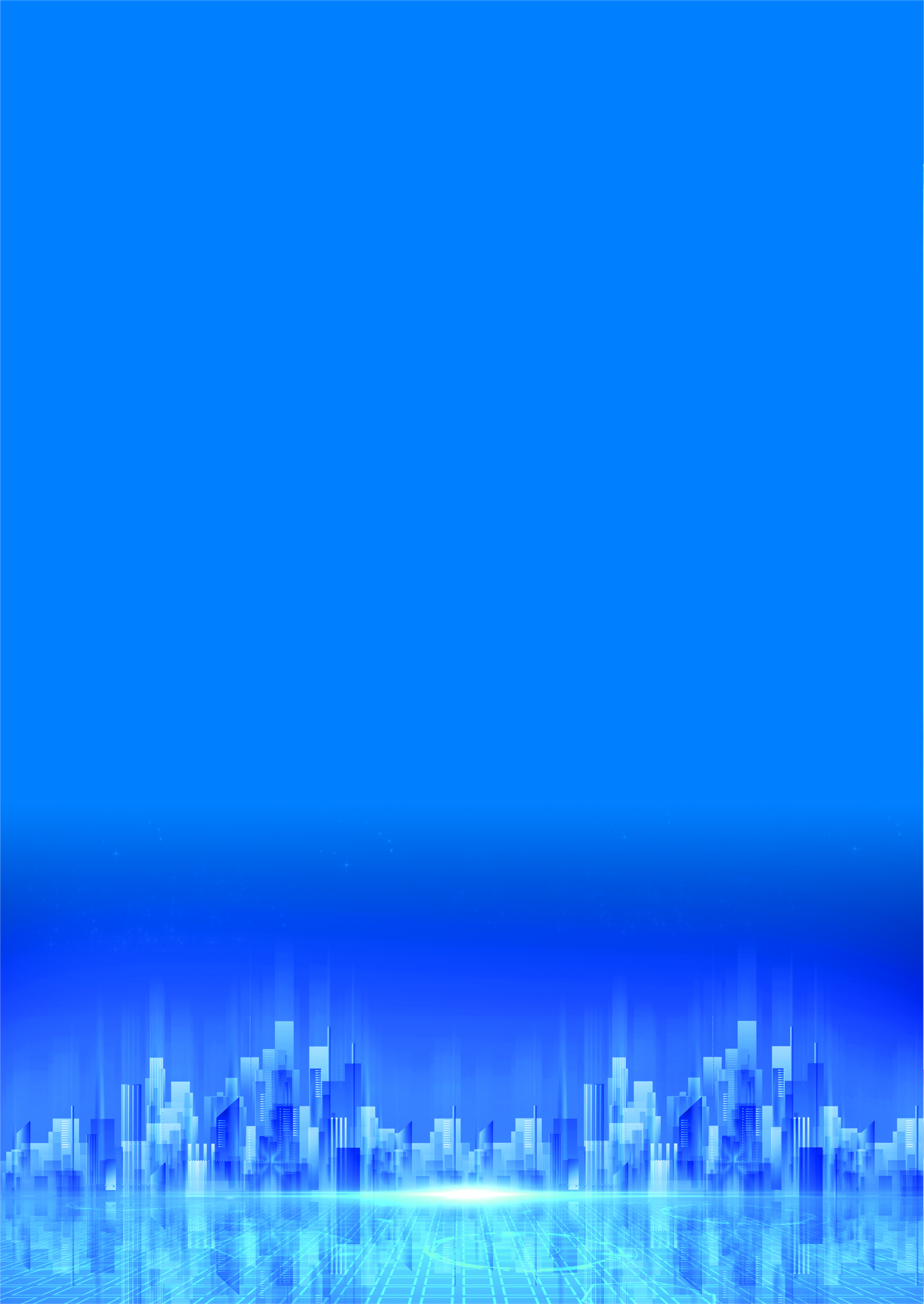 公安权力事项清单公安权力事项清单公安权力事项清单公安权力事项清单公安权力事项清单事项类别序号事项名称页码办事指南出入境管理类1我省户籍居民首次申办普通护照6出入境管理类2我省户籍居民申办普通护照换发8出入境管理类3我省户籍居民申办普通护照补发9事项类别序号事项名称页码办事指南出入境管理类4我省户籍居民申办往来港澳通行证及签注10出入境管理类5我省户籍居民申办往来港澳通行证团队旅游签注再次签注14出入境管理类6我省户籍居民申办往来港澳通行证探亲签注再次签注15出入境管理类7我省户籍居民申办往来港澳通行证逗留签注再次签注17事项类别序号事项名称页码办事指南出入境管理类8我省户籍居民申办大陆居民往来台湾通行证及签注19出入境管理类9我省户籍居民申办大陆居民往来台湾通行证探亲签注再次签注22序号机构名称地  址联系电话1朝阳市政务服务中心出入境分中心朝阳市双塔区朝阳大街三段60号0421-2613048违规禁办事项清单违规禁办事项清单禁办事项禁办情形一、禁止申办护照申请人有：《中华人民共和国出境入境管理法》第十二条（一）未持有效出境入境证件或者拒绝、逃避接受边防检查的；（二）被判处刑罚尚未执行完毕或者属于刑事案件被告人、犯罪嫌疑人的；（三）有未了结的民事案件，人民法院决定不准出境的；（四）因妨害国（边）境管理受到刑事处罚或者因非法出境、非法居留、非法就业被其他国家或者地区遣返，未满不准出境规定年限的；（五）可能危害国家安全和利益，国务院有关主管部门决定不准出境的；　　（六）法律、行政法规规定不准出境的其他情形。《中华人民共和国护照法》第十三条（一）不具有中华人民共和国国籍的；（二）无法证明身份的；（三）在申请过程中弄虚作假的；（四）被判处刑罚正在服刑的；（五）人民法院通知有未了结的民事案件不能出境的；（六）属于刑事案件被告人或者犯罪嫌疑人的；（七）国务院有关主管部门认为出境后将对国家安全造成危害或者对国家利益造成重大损失的。第十四条（一）因妨害国（边）境管理受到刑事处罚的；（二）因非法出境、非法居留、非法就业被遣返回国的。情形之一的，不予批准签发普通护照。禁办事项禁办情形二、禁止申办往来港澳通行证及签注申请人有：《中华人民共和国出境入境管理法》第十二条（一）未持有效出境入境证件或者拒绝、逃避接受边防检查的；（二）被判处刑罚尚未执行完毕或者属于刑事案件被告人、犯罪嫌疑人的；（三）有未了结的民事案件，人民法院决定不准出境的；（四）因妨害国（边）境管理受到刑事处罚或者因非法出境、非法居留、非法就业被其他国家或者地区遣返，未满不准出境规定年限的；（五）可能危害国家安全和利益，国务院有关主管部门决定不准出境的；　　（六）法律、行政法规规定不准出境的其他情形。《中国公民因私事往来香港地区或者澳门地区的暂行管理办法》第十三条(一)属于《中华人民共和国公民出境入境管理法》第八条规定情形的；(二)不属于本办法第七条和第八条规定情形的；(三)编造情况，提供假证明，欺骗公安机关出入境管理部门的。条情形之一的，不予批准签发往来港澳通行证和签注。三、禁止申办大陆居民往来台湾通行证及签注申请人有《中华人民共和国出境入境管理法》第十二条（一）未持有效出境入境证件或者拒绝、逃避接受边防检查的；（二）被判处刑罚尚未执行完毕或者属于刑事案件被告人、犯罪嫌疑人的；（三）有未了结的民事案件，人民法院决定不准出境的；（四）因妨害国（边）境管理受到刑事处罚或者因非法出境、非法居留、非法就业被其他国家或者地区遣返，未满不准出境规定年限的；（五）可能危害国家安全和利益，国务院有关主管部门决定不准出境的；　　（六）法律、行政法规规定不准出境的其他情形。禁办事项存在禁办情形中的任意一种即禁止办理序号业务事项可容缺资料资料来源1我省户籍居民首次申办普通护照同意国家工作人员办理出入境证件的函申请人提供2我省户籍居民申办普通护照换发同意国家工作人员办理出入境证件的函申请人提供3我省户籍居民申办普通护照补发同意国家工作人员办理出入境证件的函申请人提供4我省户籍居民申办往来港澳通行证及签注同意国家工作人员办理出入境证件的函申请人提供5我省户籍居民申办往来港澳通行证团队旅游签注再次签注同意国家工作人员办理出入境证件的函申请人提供6我省户籍居民申办往来港澳通行证探亲签注再次签注同意国家工作人员办理出入境证件的函申请人提供7我省户籍居民申办往来港澳通行证逗留签注再次签注同意国家工作人员办理出入境证件的函申请人提供8我省户籍居民申办大陆居民往来台湾通行证及签注同意国家工作人员办理出入境证件的函申请人提供9我省户籍居民申办大陆居民往来台湾通行证探亲签注再次签注同意国家工作人员办理出入境证件的函申请人提供